         К А Р А Р                                                           ПОСТАНОВЛЕНИЕ№ 10                                                                      от «24» марта  2020г.О мерах по снижению и распространениюкоронавирусной инфекции (2019-nCoV)       В соответствии с Федеральным законом «О защите населения и территорий от чрезвычайных ситуаций природного и техногенного характера», Закона Республики Башкортостан от 14.03.1996 № 26-з (ред. от 04.02.2020) «Озащите населения и территорий от чрезвычайных ситуаций природного и техногенного характера» (принят Законодательной Палатой Государственного Собрания РБ 25.01.1996), Указом Главы Республики башкортостан № УГ-111 от 18.03.2020г. «О введении режима «Повышенная готовность» на территории Республики Башкортостан в связ с угрозой распространения новой коронавирусной инфекции (2019-nCoV)» и Уставом сельского поселения Скворчихинский сельсовет муниципального района Ишимбайский район Республики Башкортостан  п о с т а н о в л я е т:Создать штаб по недопущению завоза и распространения коронавирусной инфекции в составе (приложение №1).Утвердить план по организационным санитарно-противоэпедимическим (профилактическим) мероприятиям по предупреждению завоза и распространения коронавирусной инфекции, вызванной 2019-nCoV, на территории сельского поселения Скворчихинский сельсовет муниципального района Ишимбайский район Республики Башкортостан   (приложение «2).Руководителям предприятий и учреждений принять меры по недопущению коронавирусной инфекции, вызванной 2019-nCoV(приложение №3).Рекомендовать руководителям подведомственных учреждений, ограничить проведение культурных и массовых мероприятий до 20.04.2020года.Контроль за исполнением данного постановления оставляю за собой.Глава сельского поселения                                 С.А. Герасименко                                                                                                                      Приложение № 1                                                                                                                       к постановлению №                                                                                                                        администрации СП                                                                                                                                         Скворчихинский сельсовет                                                                                                                         №10 от 23 марта 2020г.СОСТАВгруппы по недопущению завоза и распространения коронавирусной инфекции , вызванной 2019-nCoV(по согласованию)Председатель группы:Герасименко С.А. -            глава сельского поселения Скворчихинский                                                            сельсовет муниципального района Ишимбайский                                               район Республики Башкортостан;Заместители председателя группы:Пожалова Н.А. -                 управляющий делами    сельского поселения                                               Скворчихинский   сельсовет муниципального района                                               Ишимбайский     район Республики Башкортостан;Кильмухаметова Р.Р. -       заведующий Скворчихинским ФАП;Суяргулова Л.Ш. -             заведующий Кинзекеевским , Алакаевским ФАП;  Члены группы:Бардовская Г.Ф.-               директор МБОУ СОШ с.Скворчиха ;Ускова Е.Н. -                     депутат Совета сельского поселения Скворчихинский                                               сельсовет муниципального района Ишимбайский                                               район Республики Башкортостан;Гиззатов Р.И. -                   депутат Совета сельского поселения Скворчихинский                                               сельсовет муниципального района Ишимбайский                                               район Республики Башкортостан;Сувернева И.Н. -                депутат Совета сельского поселения Скворчихинский                                               сельсовет муниципального района Ишимбайский                                               район Республики Башкортостан;Мирасов И.И.-                    депутат Совета сельского поселения Скворчихинский                                               сельсовет муниципального района Ишимбайский                                               район Республики Башкортостан;Павленко В.А. -                староста с.Скворчиха;Хайбуллин М.И. –            староста с.Кинзекеево;Мурзагулов Р.Х. –            староста д.Алакаево;Садрисламова Л.Р. –         староста д.Новониколаевка;Смаков Э.А. –                    староста д.Юлдашево;Бондаренко А.А. –            староста х.Слободка;Буланкин А.Н. –               староста д.Осиповка;Матвеев А.А. –                 староста д.Лесное;Курчатова О.М. –             староста д.Михайловка;Кочетовский Ю.Н. –        староста х.Торгаска;Петров В.А. -                    староста д.Яшельтау;Привалов А.З. -                ИП Глава КФХ Привалов А.З.;Ильясова К.З. –                начальник ОАО Почта России;Исламова Н.Е. -               заведующий Скворчихинским СК;Юмагулова В.И. -            директор Кинзекеевского СДК;Гайнуллина З.Г. -             заведующий Алакаевским СК. Управляющий делами                           Н.А. Пожалова                                                                                            Приложение № 2                                                                                             к постановлению №                                                                                                                        администрации СП                                                                                                                                         Скворчихинский сельсовет                                                                                                                         №10 от 23 марта 2020г.ПЛАНорганизационных санитарно-противоэпидемических (профилактических) мероприятий по предупреждению завоза и распространения коронавирусе=ной инфекции, вызванной 2019-nCoV, на территории сельского поселения Скворчихинский сельсовет муниципального района Ишимбайский район Республики БашкортостанУправляющий делами                                  Н.А. Пожалова                                                                                                                      Приложение № 3                                                                                             к постановлению №                                                                                                                        администрации СП                                                                                                                                         Скворчихинский сельсовет                                                                                                                         №10 от 23 марта 2020гМерынаправленные по недопущению коронавирусной инфекции, вызванной 2019-nCoVПроводить обязательную дезинфекцию контактных поверхностей (мебели, оргтехники и других) во всех помещениях в течении рабочего дня с периодичностью каждые 2 часа;Использовать в помещениях оборудование по обеззараживанию воздуха (по возможности), обеспечить регулярные (каждые 2 часа) проветривание рабочих помещений;Обеспечить необходимый запас дезинфицирующих средств для уборки помещений и обработки рук работников;При наличии столовой перейти на одноразовую посуду или обеспечить дезинфекцию многоразовой посуды; при отсутствии столовой- выделить оборудованное помещение для приема пищи работников;Не допускать на рабочее место работников с признаками заболевания ОРВИ и гриппом.Управляющий делами                                Н.А. ПожаловаБашҡортостан Республикаһы Ишембай районы муниципаль районы Скворчиха ауыл советы  ауыл биләмәһе хакимиәте   Мәктәп урамы, 8, Скворчиха  ауылы, Ишембай районы, Башкортостан РеспубликаһыТел. Факс: 8(34794) 2-88-74, e-mail: mail@skvorhiha.ru	ОГРН 1020201773327,		 ИНН 0226001302 КПП 026101001	Р/с 40204810700000001210 отделение – НБ Республика Башкортостан г.Уфа, БИК 048073001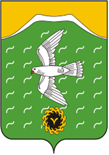 Администрация  сельского поселения Скворчихинский сельсовет    муниципального района  Ишимбайский район   Республики БашкортостанШкольная ул., д.8, с.Скворчиха, Ишимбайский район, Республика Башкортостан, 453226Тел. Факс: 8(34794) 2-88-74, e-mail: mail@skvorhiha.ruОГРН 1020201773327, ИНН 0226001302 КПП 026101001,                                     Р/с 40204810700000001210 отделение – НБ Республика Башкортостан г.Уфа, БИК 048073001№ п/пНаименование мероприятияСрок исполненияОтветственный исполнительПримечание 1Утверждение состава оперативной противоэпидемической группы23.03.2020Администрация сельского поселения Скворчихинский сельсовет муниципального района Ишимбайский район Республики Башкортостан2Проведение заседаний оперативной группы по заболеваемости коронавирусной 2019-nCoVНа период угрозы, ежедневноАдминистрация сельского поселения Скворчихинский сельсовет муниципального района Ишимбайский район Республики Башкортостан3Создание оперативных групп по информированию граждан, прибывших из зарубежных стран о профилактических и карантинных мероприятияхНа период угрозы,Администрация сельского поселения Скворчихинский сельсовет муниципального района Ишимбайский район Республики Башкортостан4Организация межведомственного взаимодействия по вопросам  коронавирусной инфекции, вызванной 2019-nCoVпостоянноАдминистрация сельского поселения Скворчихинский сельсовет муниципального района Ишимбайский район Республики Башкортостан5Организация специального пункта для изоляции граждан больных коронавирусной инфекциейНа период угрозы,Администрация сельского поселения Скворчихинский сельсовет муниципального района Ишимбайский район Республики Башкортостан, ГБУЗ РБ Ишимбайская ЦРБ6Обеспечение готовности госпитальной базы:                     - к приему и лечению больных коронавирусной инфекции, вызванной 2019-nCoV;- переводу на строгий противоэпидемический редим( по согласованис, ГБУЗ РБ Ишимбайская ЦРБ)На период угрозы,Администрация сельского поселения Скворчихинский сельсовет муниципального района Ишимбайский район Республики Башкортостан7Обеспечение продуктами питания, лекарствами и другими предметами первой необходимости лиц из группы риска (одиноких инвалидов и граждан в возрасте 65+) бесконтактным способом.На период угрозы,Администрация сельского поселения Скворчихинский сельсовет муниципального района Ишимбайский район Республики Башкортостан; старосты населённых пунктов;8Мониторинг граждан, прибывших из зарубежных стран и находящихся в самоизоляции в течении 14 дней, работниками администрации сельского поселения Скворчихинский сельсоветНа период угрозы,Администрация сельского поселения Скворчихинский сельсовет муниципального района Ишимбайский район Республики Башкортостан